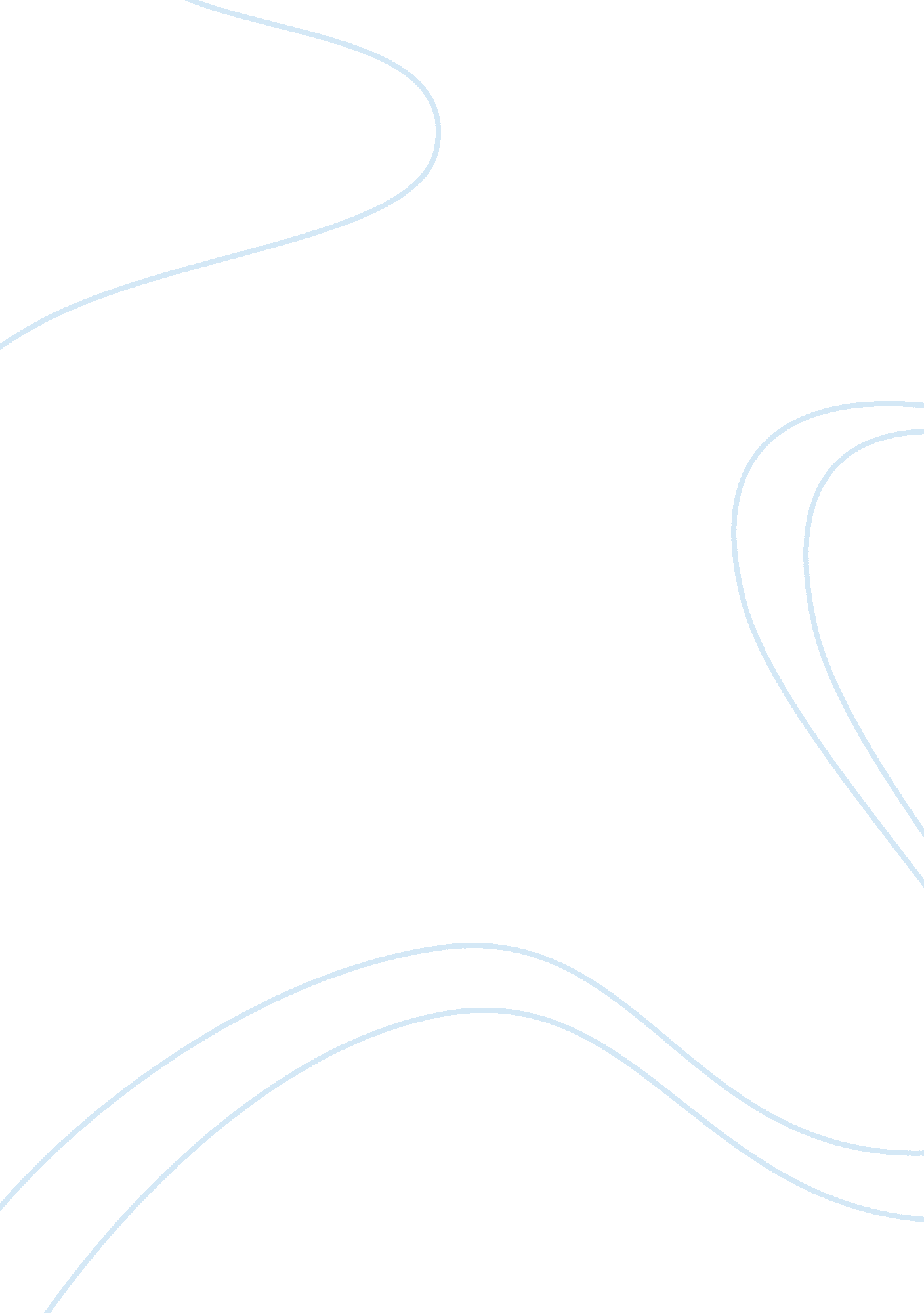 History repeats itself: latin americaHistory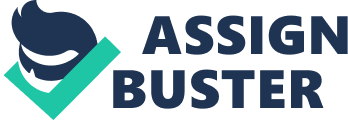 At a young age I was exposed to a silhouette of a bearded man. A man whom I have seen on clothing, posters, and movies. Until this very moment I was still not familiar with this bearded man. I only thing I knew was his name Che Guevara. Even though he was born in Argentina he was a key figure in successfully overthrowing Cuban’s government and establishing a communist party. A major issue Che Guevara represented was equality and social justice. Throughout his life he was determined to spend his life helping fix the poverty rate. He also believed that everyone should have education was an essential in people life. This determination he had allowed him to successfully helped improved literacy among Cuba by constructing schools throughout the region and teaching illiterate peasants to read. The accomplishments of Che Guevara made the word see him as a symbol of change, but I see him as an ordinary man who stood up for his cause and never gave up. Even though he encountered plenty of obstacles in his life he was still able to successfully change the course of history. When I think of phrase “ History repeat itself” I believe that it has some truth behind it. I don’t necessary believe the sentence itself but the meaning behind it. From my understanding the phrase is more of a metaphor that if people allow themselves to become the victims and run away from change. They will continue to see the same cause and effect relationships from past. For example in the book “ The Open Veins of Latin America” the author Eduardo Galeano explains the various ways that Latin America has been getting taking advantage of throughout centuries. From the beginning Latin America were forced into slavery and stripped away from there fortune by the Europeans. He goes on by saying that even though slavery stopped it still continues through financial chains. Latin America infrastructure is based on pure interest of foreign capital. For example Eduardo Galeano explains that instead of connecting internal areas together outside investor loaned money to brazil to construct a rail system to connect production center with ports. Latin America has been continuously repeating history. Their vast resources continue to be exploited by outside sources. Slavery, today a moral abomination, has historically been a means to an end. What part did slavery play in the colonization of Latin America? How were slaves used for the import/export business of Latin America, run by Europeans? To what major historical events did slavery contribute? Is there slavery in Latin America today? Slavery played a big part in colonization Latin America Food for the slaves of future plantations, cash crops and fuel for export industries. While Galeano’s book is a story of people, it is rooted very much in the exploitation of Latin America’s natural resources, wood, silver, gold, oil and so on. I believe that slavery still exists in Latin America, but instead of forcing individual to become slave through physical, they do it through financial means. Choose three major Latin American exports and examine their histories according to the text. Which countries export the products? Which countries purchase the products? How do the products play into the international market? Be sure to relate the histories according to Galeano. The Majority of Latin American exports are natural resources, such as cash crops, fuel, gold, silver, and oil. Latin America were the countries that exported there cheap labor and natural resources to Europe and North America, which was sold cheap. Europe and north America exploits Latin America to send good to them. 